Карта границ населенного пунктас. Литвиновка Литвиновского сельского поселенияУсловные обозначения: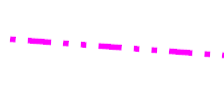 - планируемая граница населенного пункта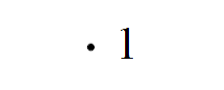 - номера основных поворотных точек планируемой границы населенного пункта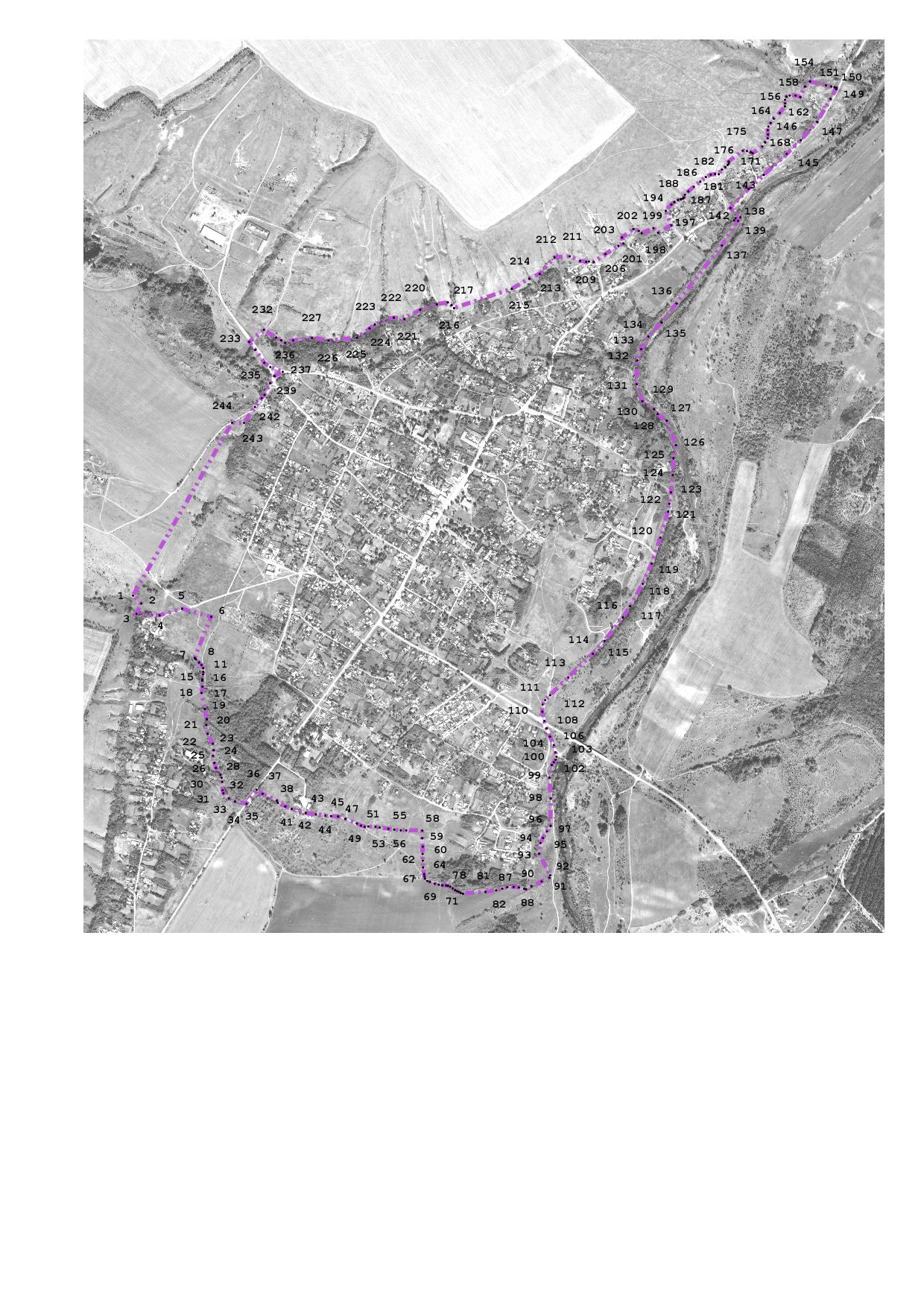 Условные обозначения:- планируемая граница населенного пункта- номера основных поворотных точек планируемой границы населенного пунктаКаталог координатповоротных точек границы  с. Литвиновка Литвиновского сельского поселения№ точкиX(м)Y(м)1550856,092291637,012550824,222291668,883550783,612291650,245507782291740,95550803,862291829,566550771,922291943,967550609,992291879,678550609,762291879,689550604,612291884,5610550592,312291896,5611550582,712291905,8612550569,812291913,0613550555,452291913,2114550545,92291912,4215550526,012291908,8616550520,82291909,0817550497,212291910,0618550472,612291906,4619550409,612291919,6620550369,412291926,8621550346,612291925,0622550311,812291930,4623550272,812291950,8624550247,012291953,8625550225,412291951,4626550197,212291956,8627550177,412291962,8628550150,112291980,8629550138,412291985,9630550122,212291987,4631550088,912291989,2632550077,552291992,4333550057,412292013,8634550045,412292037,8635550036,472292083,3636550091,62292122,4837550075,612292146,0638550049,012292202,2639550040,212292206,2640550025,812292236,2641550016,012292261,2642550000,012292316,0643549994,812292356,0644549989,212292393,4645549987,612292415,8646549986,012292443,6647549976,72292471,5648549958,812292517,4649549950,212292533,8650549945,412292549,0651549946,812292562,6652549945,512292590,7653549942,512292607,2654549938,012292641,4655549934,712292664,8656549931,712292690,3657549931,412292711,9658549931,112292774,9659549900,82292774,8760549867,412292776,8661549839,012292776,2662549812,612292776,8663549785,652292778,2864549759,72292781,9965549750,452292783,5866549741,42292785,9667549732,72292794,9668549728,952292805,2969549721,552292823,8370549717,852292839,7371549715,452292854,2972549714,652292868,8573549713,35229287674549709,812292885,0675549703,612292894,4676549696,212292904,2677549692,212292911,4678549689,212292919,2679549685,262292926,6480549682,452292934,9781549689,342293023,4882549695,12293066,1483549701,962293089,7584549707,762293109,7285549708,952293134,3786549707,012293154,8687549701,812293176,0688549699,462293183,5889549711,882293205,3290549730,482293244,9591549745,292293275,2992549754,652293278,86935498402293235,3894549881,442293240,4395549901,972293250,1296549926,952293265,3197549949,332293280,2798550056,492293280,5899550139,252293275,68100550188,912293284,78101550199,752293292,56102550209,952293299,72103550221,712293303,01104550239,432293298,92105550267,282293292,41106550300,522293277,59107550333,422293264,58108550362,522293255,43109550398,682293247,8110550427,22293248,47111550444,052293258,8112550463,662293278,38113550533,412293349,88114550626,862293446,4115550676,872293492,9116550770,452293564,5117550813,772293593,57118550902,062293642,92119550981,572293678,01120551084,12293712,67121551186,32293742,71122551216,922293747,13123551261,772293753,85124551330,212293760,87125551395,62293763,61126551447,592293773,18127551543,812293737,18128551569,922293701,24129551589,572293687,49130551620,552293641,29131551687,642293618,74132551780,862293620,94133551825,282293636,84134551874,632293664,81135551930,562293717,45136552005,772293775,97137552233,722293954,81138552330,92294017,73139552332,422294002,25140552340,792294008,02141552343,992294027,27142552380,742293987,94143552456,252294059,64144552511,172294119,33145552593,952294209,97146552647,882294265,16147552720,942294329,8148552811,142294382,24149552848,732294404,02150552853,952294404,57151552856,482294397,44152552859,362294384,91153552864,112294363,84154552879,242294301,02155552859,022294281,25156552817,962294262,88157552824,042294244,15158552824,042294221,51159552819,142294207,99160552807,032294203,32161552792,332294202,72162552781,052294202,1163552755,342294181,96164552733,272294157,89165552715,982294146,21166552701,352294137,29167552687,632294134,92168552670,532294135,82169552655,232294134,62170552639,632294124,12171552623,432294113,62172552596,752294075,66173552600,522294068,49174552605,972294052,96175552606,742294036,06176552563,692293981,28177552555,52293981,89178552550,522293977,01179552542,32293967,76180552532,182293954,33181552514,142293942,16182552514,822293927,38183552512,472293910,67184552503,032293891,03185552484,92293869,27186552464,752293843,78187552446,572293822,66188552433,922293808,86189552422,42293805,12190552418,752293800,84191552416,32293794,12192552415,752293791,09193552412,6522937811945524052293767,26195552394,952293755,66196552369,792293733,27197552313,792293755,14198552283,572293703,58199552301,972293684,61200552281,972293638,42201552290,732293627,32202552297,932293606,02203552264,932293561,62204552241,32293566,1205552232,152293546,87206552200,172293496,08207552169,082293450,26208552170,52293430,75209552169,172293420,12210552173,042293395,932115521912293355,4212552187,012293295,62213552121,832293237,02214552102,932293195,92215552063,032293127,22216551987,432292900,72217551998,532292890,22218552009,732292875,82219552002,092292832,38220551980,212292766,81221551944,22292704,5222551949,722292662,93223551922,682292588,12224551906,882292567,77225551870,32292517,67226551859,872292406,29227551870,32292340,6228551859,992292266,53229551850,352292235,53230551860,422292220,28231551871,012292199,85232551901,922292151,98233551854,22292094,48234551822,382292118,06235551771,642292153,57236551755,112292177,29237551736,32292225,72238551719,632292193,81239551691,422292176,86240551645,612292154,06241551633,012292142,86242551597,932292116,36243551535,612292073,99244551535,782292026,281550856,092291637,01